Задания для дистанционного обучения по английскому языку на 08.06.2020 г.____________________________________________________________Преподаватель: Бондарева Е.А.Почта: elen.bondarevva@yandex.ru__________________________________________________________________Здравствуйте, уважаемые обучающиеся, как Вы знаете на время сложной эпидемиологической обстановки, наш техникум перешел на дистанционное обучение,  в связи с этим отправляю Вам задания для самостоятельного изучения.Порядок выполнения:Задания выполняются в рабочей тетради обучающегося.На период дистанционного обучения выполненную работу необходимо отправить на электронную почту: Elen.bondarevva@yandex.ruВ теме письма необходимо указать ФИО и № группы.Онлайн словари: https://www.lingvolive.com/ru-ruhttps://dictionary.cambridge.org/Практическое занятие № 93 по теме:«Работа с текстом “Москва: навсегда молодая и красивая”»Цель:  развитие навыков работы с текстом: поисковое чтение.Задание № 1. Прочитайте текст и выполните его перевод.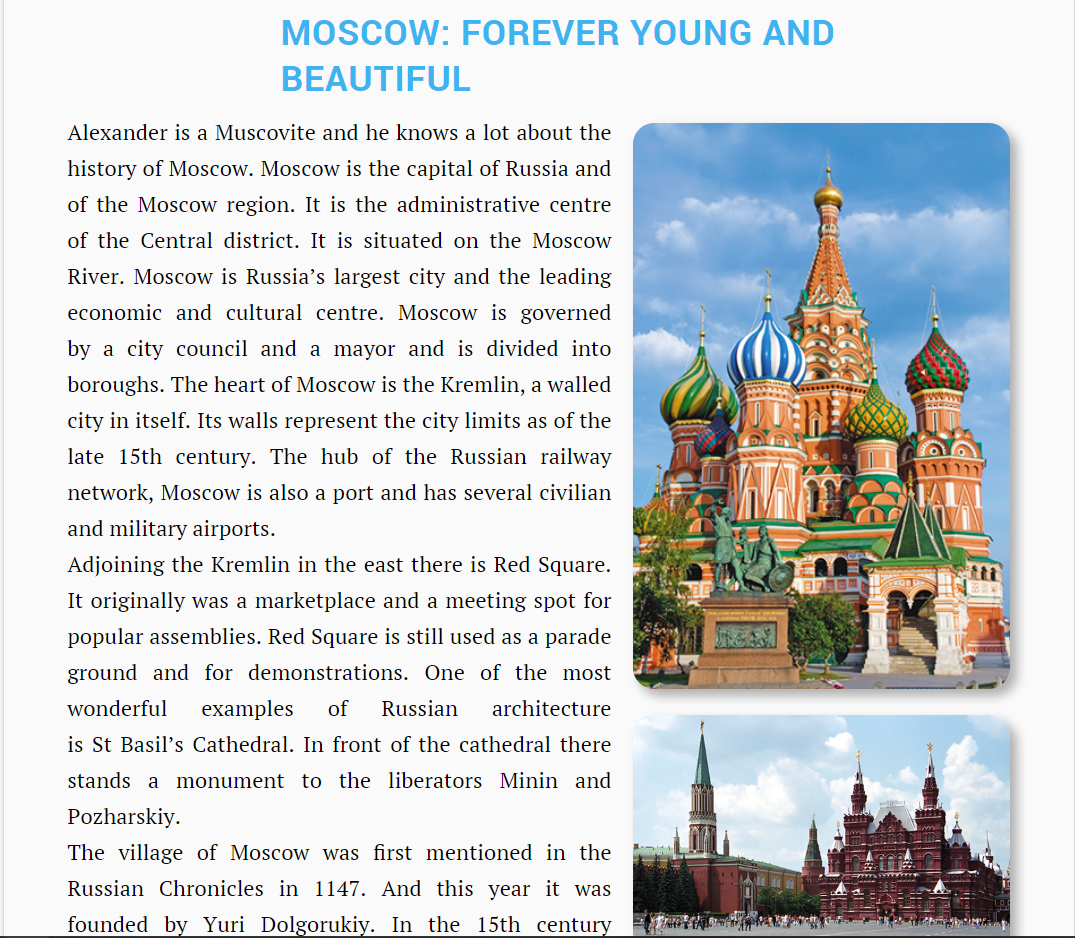 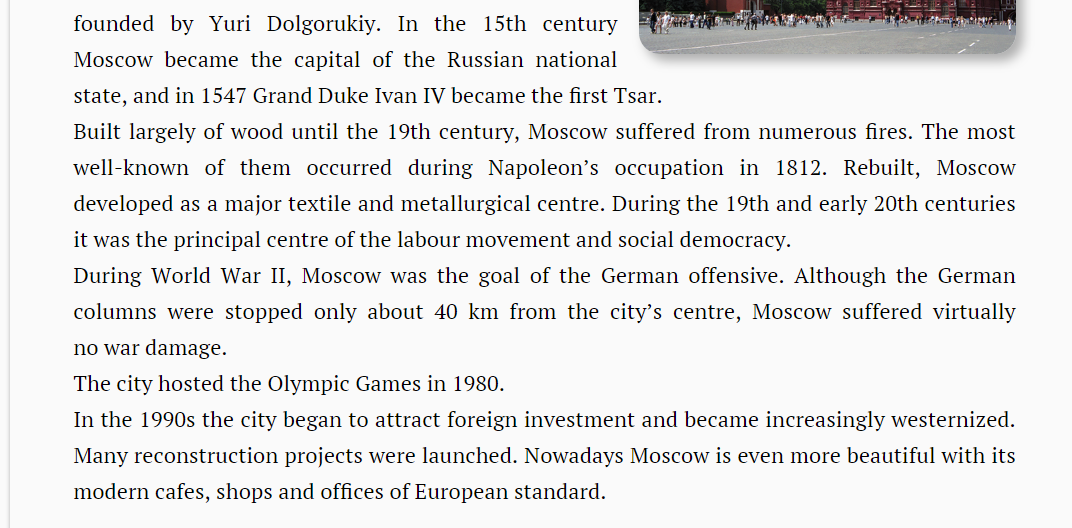 Домашнее заданиеHomeworkЗадание № 1. Прочитайте утверждения, какие из них являются неверными? Исправьте ошибочные, используя информацию из текста.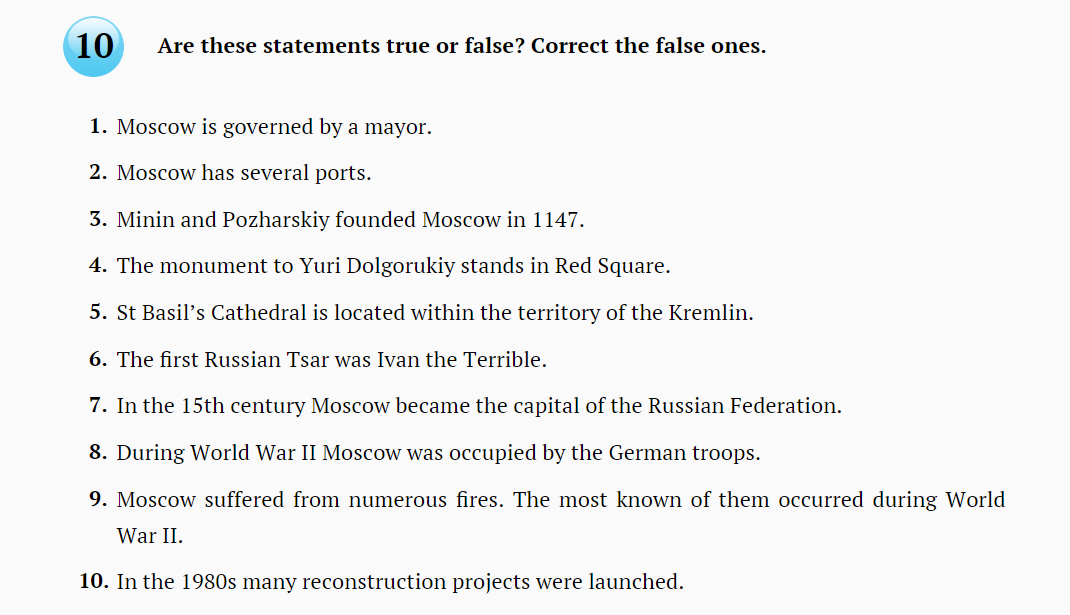 Практическое занятие № 94 по теме: «Политическая система России»Цель: развитие навыков разговорной речи, умения работать с информацией.Задание № 1. Прочитайте текст, выполните его перевод.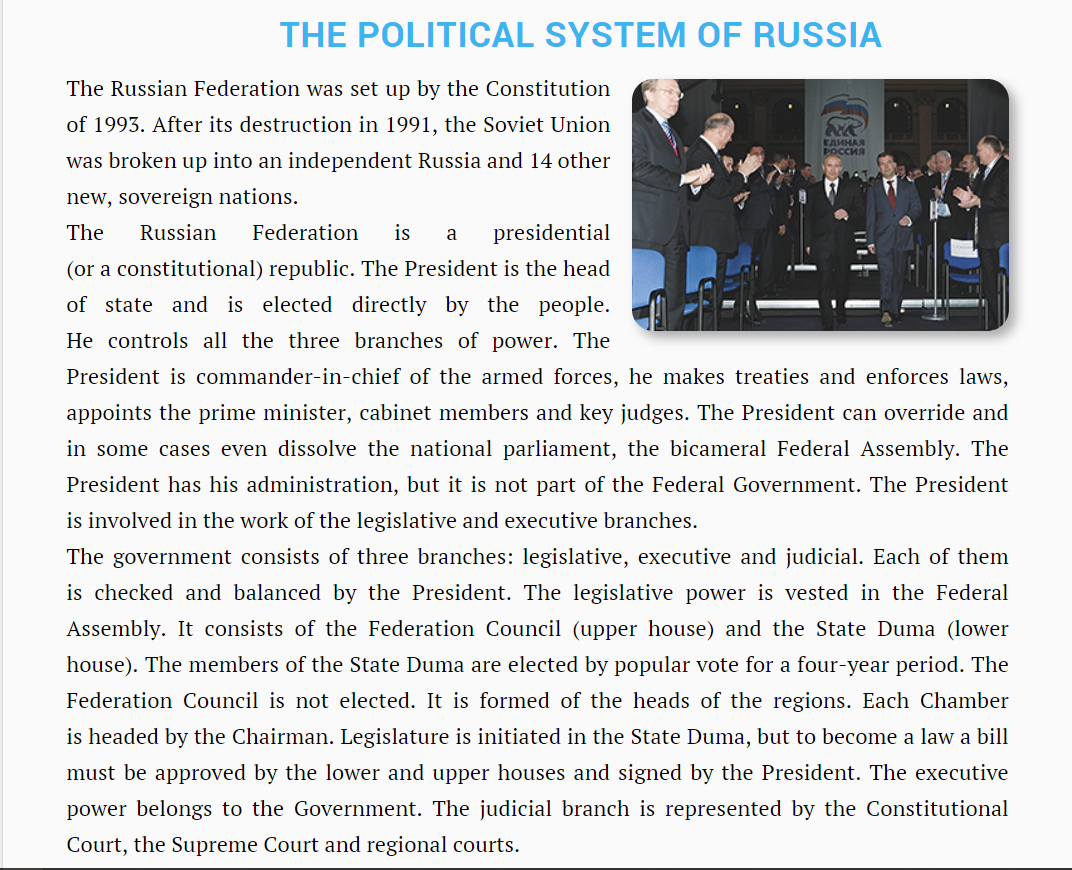 Задание № 2. Прочитайте утверждения, какие из них являются ошибочными? Исправьте неверные, используя информацию из текста.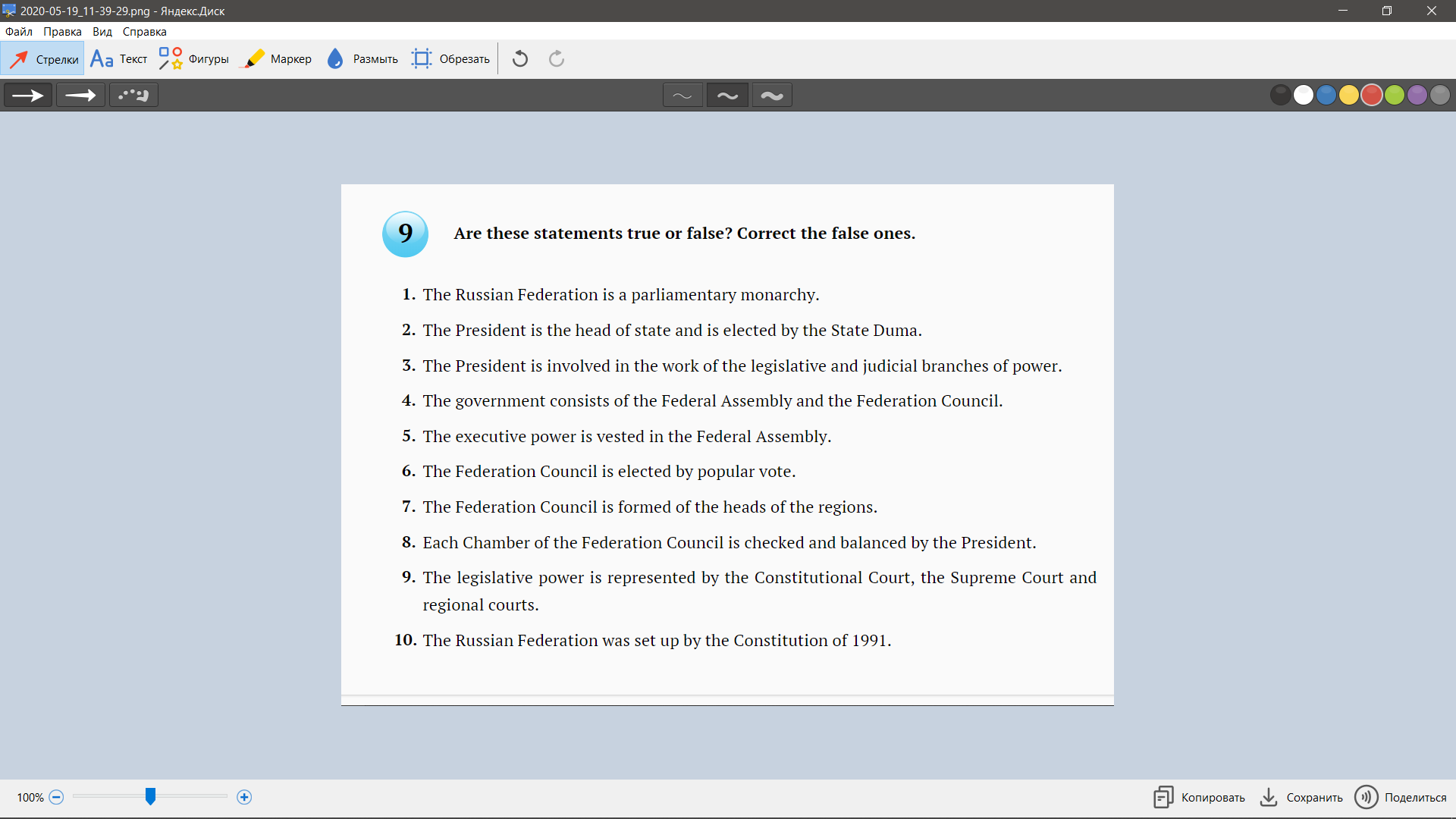 Домашняя работаHomeworkЗадание № 1. Составить схему: Политическая система РФ.Практическое занятие № 95 по теме: Достопримечательности Москвы.Цель:Задание № 1. Прочитайте текст, выполните его перевод.Make a tour (trip) of  Moscow. Moscow is the capital of Russia.  Moscow stands on the Moskva river. You know there are beautiful old cathedrals, towers, museums and galleries such as: The Tretyakov Gallery,The Bolshoi Theatre.The Kremlin is the oldest part of Moscow. It stands at the heart of the city. Vasili the Blessed Cathedral.  It was built in 1555. It is unique among Moscow’s churches.The Spasskaya Tower. It is the symbol of Russia and Moscow. It has a famous clock. The Troitskaya Tower. It is the highest tower in Moscow. It is 85 metres tall.The Bell Tower of Ivan the Great. It is 81 metres high and has 21 bells.Red Square. Red Square is the main square of Moscow. It is one of the favourite places of Moscovites.Задание № 2.Выберите правильный ответ.1. The oldest part of Moscow is… .     a) The East End     b) The Kremlin     c) The City2. The symbol of Russia is … .     a) The Spasskaya Tower     b) The Moskva river     c) The Bolshoi Theatre 3. The highest tower in Moscow is … .	     a) The Troitsaya Tower     b) The Spasskaya TowerЗадание № 3. Заполните пробелы в тексте, используя данные слова.Clock, high, favourite, churches, Moscow.1. Vasili The Blessed Cathedral is among Moscow’s ………… .2. Red Square is the ………….. place of people.3. The Bell Tower of Ivan The Great is 81 metres …………..          and has 21 bells.4. The Spasskaya Tower has a famous ………….. .5. The capital of Russia is ……………. .Задание № 4. Ответьте на вопросы.Would you like to visit Moscow?What places would you like to visit?Use the words: popular, famous, beautiful, interesting, wonderful, old, big.Домашняя работаHomeworkПодготовить сообщение (рисунок, презентация, наглядный материал и т.п.) по теме: Достопримечательности Москвы.Контрольная работа № 2Уважаемые обучающиеся, Вам предстоит выполнить лексико-грамматический тест.Тестирование будет доступно по ссылке 03 и 04 июня: https://docs.google.com/forms/d/18Wj4fg1lJV_Hx78p1KA1DGCHU6JufGfB1dfGAwmZyWY/edit?usp=forms_home&ths=trueПрошу Вас полностью указывать ФИО и № группы.Желаю успешных результатов!